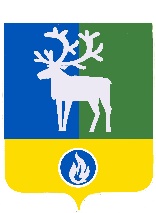 СЕЛЬСКОЕ ПОСЕЛЕНИЕ ЛЫХМАБЕЛОЯРСКИЙ РАЙОНХАНТЫ-МАНСИЙСКИЙ АВТОНОМНЫЙ ОКРУГ - ЮГРААДМИНИСТРАЦИЯ СЕЛЬСКОГО ПОСЕЛЕНИЯ ЛЫХМАПОСТАНОВЛЕНИЕот 27 декабря 2018 года                                                                                                              № 115  Об увеличении фондов оплаты труда муниципальных учреждений сельского поселения ЛыхмаВ соответствии со статьей 144 Трудового кодекса Российской Федерации
от 30 декабря 2001 года № 197-ФЗ, статьей 86 Бюджетного кодекса Российской Федерации от 31 июля 1998 года № 145-ФЗ, пунктом 3 постановления Правительства Ханты-Мансийского автономного округа – Югры от 21 декабря 2018 года № 475-п
«Об увеличении фондов оплаты труда государственных учреждений Ханты-Мансийского автономного округа – Югры» постановляю:1. Осуществить увеличение фондов оплаты труда муниципальных учреждений сельского поселения Лыхма с 1 января 2019 года на 4 процента с учетом:- соблюдения дифференцированного подхода в оплате труда работников в зависимости от уровня квалификации и сложности выполняемых работ;- обеспечения целевых показателей соотношения средней заработной платы отдельных категорий работников бюджетной сферы к среднемесячному доходу от трудовой деятельности (иным установленным показателям) в соответствии со значениями, установленными  указом Президента Российской Федерации от 7 мая 2012 года № 597                           «О мероприятиях по реализации государственной социальной политики» (далее – указ).2. Администрации сельского полселения Лыхма обеспечить:- внесение в установленном порядке изменений в положение об установлении систем оплаты труда работников подведомственных муниципальных учреждений сельского поселения Лыхма;- достижение средней заработной платы отдельных категорий работников сферы культуры в соответствии с целевыми значениями показателей реализации указа.3. Опубликовать настоящее решение в бюллетене «Официальный вестник сельского поселения Лыхма».4. Настоящее постановление вступает в силу после его официального опубликования.5. Контроль за выполнением постановления возложить на главного бухгалтера администрации сельского поселения Лыхма Е.А.Филиппову.Глава сельского поселения Лыхма                                                                              Н.В.Бызова